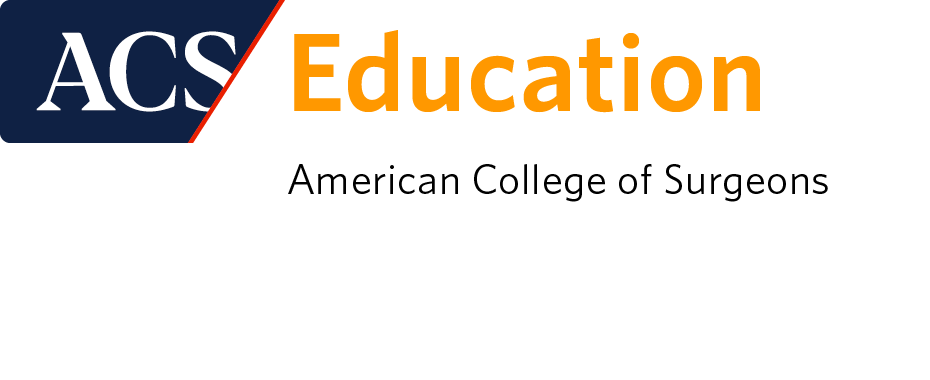 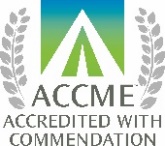 	EVALUATION FORM		Missouri Chapter Annual Professional MeetingApril 29 – 30, 2023 | Lake Ozark, MissouriTo receive a CME Certificate:  Please bring this completed form to: Registration Desk Hours of Operation: April 29 8:00am – 5:00 pm | April 30 8:00 am – 12:00 pm Please check the appropriate box.How could this educational activity be enhanced? List a minimum of two things you are going to change as a result of what you have learned.Describe the barriers anticipated when implementing the above changes. Do you have any suggestions for future topics? Additional CommentsName (Please Print)Are you a member of the American College of Surgeons? YES          NOEmail addressACS Membership ID (required)Credits will not post to your ACS transcript inside the MyCME portal if ID is not provided Number of Years in Practice (Optional)State(s) you are licensedAMA PRA Category 1 Credits™ The American College of Surgeons designates this live activity for a maximum of 15.00 AMA PRA Category 1 Credits™. Physicians should claim only the credit commensurate with the extent of their participation in the activity.Of the AMA PRA Category 1 Credits™ listed above, a maximum of 1.00 credits meet the requirements for Cancer.Of the AMA PRA Category 1 Credits™ listed above, a maximum of 1.00 credits meet the requirements for Bariatric Surgery.Of the AMA PRA Category 1 Credits™ listed above, a maximum of 4.00 credits meet the requirements for Trauma.*The content of this activity may meet certain mandates of regulatory bodies. Please note that ACS has not and does not verify the content for such mandates with any regulatory body. Individual physicians are responsible for verifying the content satisfies such requirements. Learning Objectives: At the conclusion of this activity, the learner should be able to...Describe approaches to trauma care for the multiply-injured patient.Understand and learn to apply the fundamental ethical considerations in surgical careIdentify areas of improvement in rural hospital systems.Analyze the impact of surgical techniques and treatment on patient outcomesAddress care of bariatric patients in community settingsEvaluate and prepare cancer patients for surgical interventionRecognize and manage general surgery emergencies with limited resourcesEvaluate and address difficult cases from the emergency As a participant of this educational activity, I am claiming _________________ hours of CME Credit.Number of __Cancer_________         hours claimed: _____________          Number of __Bariatric Surgery_ hours claimed: _____________Number of __Trauma________         hours claimed: _____________*Note: 15 minutes of session attendance = 0.25 AMA PRA Category 1 Credits™ExcellentVery GoodGoodFairPoorOverall, how would you rate this educational activity?  5  4 3  2  1Strongly AgreeAgreeNeutralDisagreeStrongly DisagreeProgram topics and content met the stated objectives.  5  4 3  2  1Content was relevant to my educational needs.  5  4 3  2  1Educational format was conducive to learning.  5  4 3  2  1This activity has improved my competence.  5  4 3  2  1This activity will improve my performance.  5  4 3  2  1This activity will enhance my communication skills.  5  4 3  2  1This activity will improve patient outcomes.  5  4 3  2  1This activity will improve processes of care and/or healthcare system performance.  5  4 3  2  1 Program was free of commercial bias.  Yes  No